EVENT SITE MEASUREMENTPOLE VAULTEvent Site – Spot LevelsUse the diagram to provide runway levels at the box and at 40m from each Pole Vault box. It is essential that reduced levels (not grades) be provided on each of the runways.The sign convention used by World Athletics for inclinations is that an upward inclination in the direction of running is positive.Spot Levels – Pole VaultProvide runway levels at the box (0.000m) and at 40m from each Pole Vault box.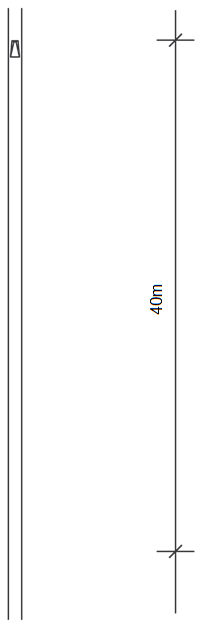 Rule RequirementRule RequirementRule RequirementRunwayLength     mRunwayWidth     mRunwayIt is marked by white lines 0.05m in width YES    NORunwayThere are marks beside the runway at each 0.5m between points 2.5m to 5m from the “0” line and at each 1m from 5m to 18m YES    NOInclinationThe maximum lateral inclination of the runway is less than 1:100 YES    NOInclinationIn the last 40m of the runway, the overall downward inclination in the running direction is less than 1:1000 YES    NOPole Vault boxSize, material and construction are in accordance with the rule YES    NOZero lineA white line, 0.01m wide, is drawn at right angles to the axis of the runway, in line with the top back end of the box YES    NONotesRunway SurfaceRunway SurfaceSee list:  https://www.worldathletics.org/about-iaaf/documents/technical-informationSee list:  https://www.worldathletics.org/about-iaaf/documents/technical-informationProduct nameProduct manufacturerAbsolute thicknessWorld Athletics Product Certificate number